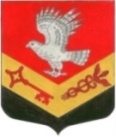 Муниципальное образование"ЗАНЕВСКОЕ   СЕЛЬСКОЕ   ПОСЕЛЕНИЕ" Всеволожского муниципального района Ленинградской областиАДМИНИСТРАЦИЯПОСТАНОВЛЕНИЕ28.04.2011 г.		                                                                                    № 83 дер. ЗаневкаО подготовке объектов жилищно-коммунальногохозяйства к осенне-зимнему периоду 2011–2012 годовВ целях своевременной и качественной подготовки объектов жилищно-коммунального хозяйства Муниципального образования к осенне-зимнему периоду 2011-2012 годов и обеспечения устойчивого их функционирования в отопительный период ПОСТАНОВЛЯЮ:1. Основной задачей Администрации МО и организаций жилищно-коммунального хозяйства и энергообеспечения считать обеспечение устойчивого безаварийного тепло-, водо-, электро-, газо- и топливоснабжение потребителей, поддержание необходимых параметров энергоносителей.	2. При подготовке к отопительному сезону руководствоваться «Правилами подготовки и проведения отопительного сезона в Ленинградской области», утверждёнными Постановлением Правительства  Ленинградской области от 19.06.2008 г. № 177, Распоряжением Правительства Ленинградской области от 06.05.2010 г. № 211-р «О задачах по подготовке объектов жилищно-коммунального хозяйства Ленинградской области к осенне-зимнему периоду» и настоящим Постановлением.	2.1. Обеспечить на территории МО соблюдение установленных п. 4.4 СанПиН 4723-88 сроков отключения систем горячего водоснабжения теплоснабжающими и эксплуатирующими инженерные сети  организациями при проведении ежегодного профилактического ремонта, а также требуемую категорию надежности энергоснабжения социально значимых объектов.	2.2. Утвердить и представить до 13.05.2011 г. в Администрацию МО комплексные планы подготовки жилищно-коммунального хозяйства к отопительному сезону в соответствии с показателями статистического отчета  по форме 1-ЖКХ(зима) «Сведения о подготовке жилищно-коммунального хозяйства к работе в зимних условиях» утверждённых Постановлением Федеральной службы государственной статистики от 27.02.2006 г. (далее – форма 1-ЖКХ (зима) с учетом итогов предыдущего отопительного сезона. Разработать до 20 мая 2011 г. комплексный план по подготовке жилищно-коммунального хозяйства МО к предстоящему осенне-зимнему периоду. Организациям ЖКХ обеспечить своевременное представление в Администрацию МО сводного статистического отчета по форме № 1-ЖКХ (зима) – в период, с 1июня 2011 г. по 1 ноября 2011 г. не позднее 27 числа каждого месяца предшествующего  следующему. Назначить в каждой организации должностное лицо, ответственное за подготовку отчёта.Ответственным лицом за подготовку отчёта в Администрации МО назначить ведущего специалиста Спиридонова Д. В.3. Организовать производство ремонтных работ по подготовке к работе систем уличного освещения. Эксплуатацию систем уличного освещения начать не позднее 15 сентября 2011 г.	4. Плановый ремонт источников теплоснабжения и тепловых сетей, осуществлять в соответствии с графиками, согласованными с Администрацией МО, для чего до 13.05.2011 г. разработать и представить на согласование в Администрацию МО:- график планового ремонта источников теплоснабжения;- график планового ремонта тепловых сетей;- график тепловых испытаний тепловых сетей (на максимальную температуру теплоносителя);- график гидравлических испытаний тепловых сетей (на прочность и плотность) в конце отопительного сезона до 13.05.2011 г. и  перед проведением отопительного сезона до 15.07.2011 г.5. Обеспечить до 15 сентября 2011 г. общую готовность жилищного фонда, объектов социальной сферы и инженерной инфраструктуры к работе в зимних условиях.	Организовать с 15 сентября 2011 г. и до начала отопительного сезона опробование котельных, систем теплоснабжения и резервных топливных хозяйств к работе в зимних условиях.6. Для проверки готовности жилищного фонда, объектов теплоэнергетики, социальной сферы и инженерной инфраструктуры к устойчивому функционированию в отопительный период 2011–2012 годов создать комиссию в составе:-председатель комиссии - Заместитель Главы Администрации Махортова А. Ю.;- члены комиссии:- ведущий специалист Администрации Попов А. В.;- начальник финансово-экономического сектора Администрации Скидкин А. В.;- ведущий специалист ЖКХ Администрации Спиридонов Д. В.;- специалист 1 категории Администрации Туманов О. Л.;- директор ООО «ЖКК Янино» Можар В.Т.;- генеральный директор ООО «ПЖКХ Янино» Хабарова Н. В.;- генеральный директор ООО «Свет» Панов Ю. В.;- генеральный директор ООО «СМЭУ «Заневка» Красновидов С. В.	Комиссии в своей работе руководствоваться приказом Государственного комитета РФ по строительству и жилищно-коммунальному комплексу от 27.09.2003 г. № 203, Правилами и нормами технической эксплуатации жилищного фонда утвержденными Постановлением Государственного комитета РФ по строительству и жилищно-коммунальному комплексу от 27.09.2003 г. № 170, а также Правилами содержания общего имущества в многоквартирном доме, утверждёнными Постановлением Правительства РФ от 13.08.2006 г. № 491.	Акты  проверок и паспорта готовности к отопительному сезону представить мне на утверждение: - не позднее 1 сентября 2011 г. - по результатам обследования котельных, систем теплоснабжения и резервных топливных хозяйств;- не позднее 15 сентября 2011 г. – по жилым домам и объектам социальной сферы, в соответствии с Положением об оценке готовности электро- и теплоснабжающих организаций к работе в осенне-зимний период, утверждённых Министерством промышленности и энергетики РФ от 25.08. 2004 г.Один экземпляр акта после его утверждения направить в Администрацию Всеволожского района.	7. Уточнить до 1июня 2011 г. порядок ликвидации аварийных ситуаций в системах электро- и теплоснабжения.	В ходе проверок особое внимание обратить на укомплектованность организаций жилищно-коммунального хозяйства техникой и нормативными запасами материалов для оперативного выполнения аварийно-восстановительных работ.	Утвердить до 1 июня 2011 г. расчеты допустимого времени устранения аварийных нарушений в работе систем отопления жилых домов.	Уточнить до 15 августа 2011г. схемы оповещения и взаимодействия при ликвидации аварийных ситуаций на объектах жизнеобеспечения населения, при необходимости заключить соглашения с организациями, имеющими возможность оказать помощь техникой и квалифицированным персоналом. 	Организовать в третьем квартале проверку готовности аварийных бригад и проведение учений, тренировок оперативно-диспетчерских, аварийно-восстановительных служб и Администрации МО на объектах жилищно-коммунального хозяйства.	8. Управляющим компаниям до 15 мая 2011 г. согласовать с теплоснабжающими организациями графики предъявления вводов в здания, индивидуальных тепловых пунктов и внутридомовых систем на готовность к отопительному сезону. Сроки подготовки вводов в здания и внутридомовых систем должны совпадать с периодом отключения горячего водоснабжения. Согласованные графики представить в Администрацию МО.	В процессе подготовки к отопительному сезону провести необходимые ремонтные работы в жилищном фонде, руководствуясь Правилами и нормами технической эксплуатации жилищного фонда, утверждённые постановлением Государственного комитета РФ по строительству и жилищно-коммунальному комплексу от 27.09.2003 г. № 170 и с учетом весеннего осмотра зданий и внутридомовых систем.	9. Теплоснабжающим организациям информацию о проведении опробования систем направлять в Администрацию МО по состоянию на 20 сентября, 25 сентября и 1 октября 2011 г.	До 1 сентября 2011 г. разработать и согласовать с администрацией МО и направить потребителям графики подключения систем теплоснабжения, соблюдая следующую очередность:- детские, лечебные и школьные учреждения;- жилые здания, общежития;- общественные и бытовые здания, дома культуры, административные здания, промышленные предприятия и прочие здания.	10. Настоящее Постановление опубликовать в средствах массовой информации. 	Главному редактору газеты «Заневский вестник» Андрееву А. В. организовать освещение  подготовки муниципального образования к  отопительному сезону 2011-2012 годов.	11. Контроль за исполнением настоящего Постановления оставляю за собой. Глава Администрации                                                                         А. В. Гердий1 экз. – в дело1 экз. – в прокуратуру1 экз. – специалисту 1 экз. – в ООО «СМЭУ «Заневка»1 экз. – в ООО «ЖКК Янино»1 экз. – в ООО «ПЖКХ Янино»1 экз. – в ТСЖ «Ленинградская д. 5»